Over 5,000 students took the online Classical Etymology Exam.  It was also a 50 question, multiple choice exam.  Its purpose is to test a student's ability to handle both Latin and Greek derivatives and their usage in the English language.  Over 25% of Summit students earned awards.  Bronze Medal	Ella Barnes, Maliah Bricking, Reyyan Khan, Sam Kohlhepp, Owen McEachern, Nicholas StanisSilver Medal	Isa Bishop, Maria Bishop, Sam Parker, Madison SieveringGold Medal	Grogan Beane, Zach Davis, Joseph Delamerced (top Summit score, 49!), Evan Lakhia, William McLane, James Speed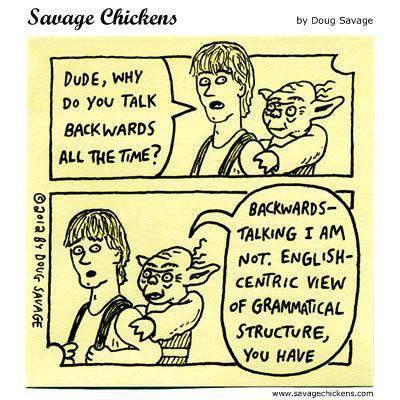 